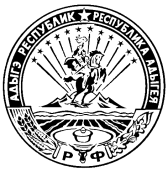 МИНИСТЕРСТВО ФИНАНСОВ РЕСПУБЛИКИ АДЫГЕЯП Р И К А Зот  ____________                                                                           № _____________г. МайкопО внесении изменений в приказМинистерства финансов Республики Адыгеяот 29 октября 2018 года  № 117-А«Об утверждении Порядка формированияперечня и кодов целевых статей расходовреспубликанского бюджета Республики Адыгея и бюджета Территориального фонда обязательногомедицинского страхования Республики Адыгея»П р и к а з ы в а ю:Внести в приложение к приказу Министерства финансов Республики Адыгея от 29 октября 2018 года № 117-А «Об утверждении Порядка формирования перечня и кодов целевых статей расходов республиканского бюджета Республики Адыгея и бюджета Территориального фонда обязательного медицинского страхования Республики Адыгея» следующие изменения:В разделе II: в пункте 1 в подпункте 4 абзац «б» изложить в следующей редакции:«б) при кодировании бюджетных ассигнований по объектам капитального строительства государственной собственности Республики Адыгея, не включенным в Региональные проекты, в 11 - 12 разрядах кода бюджетной классификации используется значение 0X, где X соответствует буквенный ряд: А, Б, В, Г, Д, Е, Ж, И, К, Л, М, Н, П, Р, С, Т, У, Ф, Ц, Ч, Ш, Щ, Э, Ю, Я, A, D, E, F, G, I, J, L, N, P, Q, R, S, T, U, V, W, Y, Z.»; пункт 3 изложить в следующей редакции:«3. Целевым статьям расходов республиканского бюджета и бюджета Территориального фонда обязательного медицинского страхования Республики Адыгея присваиваются уникальные коды, сформированные с применением буквенно-цифрового ряда: 0, 1, 2, 3, 4, 5, 6, 7, 8, 9, А, Б, В, Г, Д, Е, Ж, И, К, Л, М, Н, П, Р, С, Т, У, Ф, Ц, Ч, Ш, Щ, Э, Ю, Я, A, D, E, F, G, I, J, L, N, P, Q, R, S, T, U, V, W, Y, Z.»; в пункте 6 абзац первый изложить в следующей редакции:«6. Коды направлений расходов республиканского бюджета, содержащие в 13 - 17 разрядах кода значение 60000 - 69990, используются для отражения межбюджетных трансфертов, предоставляемых из республиканского бюджета, за исключением направления расходов 67483, используемого для отражения расходов по обеспечению мероприятий по переселению граждан из аварийного жилищного фонда за счет средств, поступивших от государственной корпорации - Фонда содействия реформированию жилищно-коммунального хозяйства.»;В разделе III:в пункте 9 «Государственная программа Республики Адыгея «Развитие культуры» на 2014 - 2021 годы»:наименование целевой статьи «59 1 A1 00000 Региональный проект «Обеспечение качественно нового уровня развития инфраструктуры культуры» «Культурная среда» изложить в следующей редакции:«59 1 A1 00000 Региональный проект «Обеспечение качественно нового уровня развития инфраструктуры культуры» («Культурная среда»)»;наименование целевой статьи «59 1 A2 00000 Региональный проект «Создание условий для реализации творческого потенциала нации» «Творческие люди» изложить в следующей редакции:«59 1 A2 00000 Региональный проект «Создание условий для реализации творческого потенциала нации» («Творческие люди»)»;наименование целевой статьи  «59 1 A3 00000 Региональный проект «Цифровизация услуг и формирование информационного пространства в сфере культуры» «Цифровая культура» изложить в следующей редакции:«59 1 A3 00000 Региональный проект «Цифровизация услуг и формирование информационного пространства в сфере культуры» («Цифровая культура»)»; в пункте 14 «Государственная программа Республики Адыгея «Развитие транспортной системы» на 2014 - 2021 годы» после целевой статьи  «5Л 1 0Р 00000  Строительство  автомобильной  дороги  Северный  подъезд   к Кавказскому государственному природному биосферному заповеднику имени Х.Г. Шапошникова в Майкопском районе Республики Адыгея» дополнить новыми целевыми статьями следующего содержания:«5Л 1 0Т 00000 Строительство автомобильной дороги Обход города Майкопа в Республике Адыгея (3-я очередь), в том числе проектно-изыскательские работы и авторский надзор;5Л 1 0У 00000 Строительство транспортной развязки на автомобильной дороге Энем – Новобжегокай в Тахтамукайском районе Республики Адыгея, в том числе проектно-изыскательские работы и авторский надзор.»;в пункте 15 «Государственная программа Республики Адыгея «Развитие сельского хозяйства и регулирование рынков сельскохозяйственной продукции, сырья и продовольствия» на 2013 - 2021 годы»:наименование целевой статьи «5П 7 01 00000 Улучшение жилищных условий граждан, проживающих в сельской местности» изложить в следующей редакции:«5П 7 01 00000 Улучшение жилищных условий граждан, проживающих в сельской местности, в том числе молодых семей и молодых специалистов»;наименование целевой статьи «5П Г 10 00000 Субсидии на возмещение части затрат, связанных с приобретением крупного рогатого скота молочного направления» изложить в следующей редакции:«5П Г 10 00000 Развитие молочного скотоводства»;наименование целевой статьи  «5П Г 24 00000 Перепрофилирование личных подсобных и крестьянских (фермерских) хозяйств и хозяйств, занимающихся содержанием и разведением свиней в Республике Адыгея, на альтернативные свиноводству направления животноводства» изложить в следующей редакции:«5П Г 24 00000 Перепрофилирование личных подсобных и крестьянских (фермерских) хозяйств и хозяйств, занимающихся содержанием и разведением свиней, на альтернативные свиноводству направления животноводства»;целевую статью «5П Г 26 00000 Развитие молочного скотоводства» исключить;в пункте 16 «Государственная программа Республики Адыгея «Формирование современной городской среды» на 2018 - 2022 годы» наименование целевой статьи «5С 0 03 00000 Реализация мероприятий по благоустройству дворовых территорий и территорий муниципальных образований соответствующего функционального назначения (за исключением парков)» изложить в следующей редакции:«5С 0 03 00000 Реализация мероприятий по благоустройству дворовых территорий и территорий муниципальных образований соответствующего функционального назначения (за исключением городских парков)»; в пункте 22 «Уникальные направления расходов, увязываемые с целевыми статьями основных мероприятий (ведомственных целевых программ), подпрограмм государственных программ Республики Адыгея, непрограммными направлениями расходов» после направления расходов «64950 Субсидии местным бюджетам на дополнительное финансовое обеспечение мероприятий федеральной целевой программы «Развитие физической культуры и спорта в Российской Федерации на 2016 - 2020 годы» дополнить новыми направлениями расходов следующего содержания:«67483 Субсидии местным бюджетам на обеспечение мероприятий по переселению граждан из аварийного жилищного фонда за счет средств, поступивших от государственной корпорации - Фонда содействия реформированию жилищно-коммунального хозяйстваПо данному направлению расходов отражаются субсидии местным бюджетам на обеспечение мероприятий по переселению граждан из аварийного жилищного фонда, в том числе переселению граждан из аварийного жилищного фонда с учетом необходимости развития малоэтажного жилищного строительства, за счет средств, поступивших от государственной корпорации - Фонда содействия реформированию жилищно-коммунального хозяйства.Поступление в бюджеты муниципальных образований субсидий на указанные цели отражается по соответствующим кодам вида доходов 000 2 02 20299 00 0000 150 «Субсидии бюджетам муниципальных образований на обеспечение мероприятий по переселению граждан из аварийного жилищного фонда, в том числе переселению граждан из аварийного жилищного фонда с учетом необходимости развития малоэтажного жилищного строительства, за счет средств, поступивших от государственной корпорации - Фонда содействия реформированию жилищно-коммунального хозяйства» классификации доходов бюджетов.По данному направлению расходов также отражаются расходы местных бюджетов на указанные цели, осуществляемые за счет средств, поступивших от государственной корпорации - Фонда содействия реформированию жилищно-коммунального хозяйства;67484 Субсидии местным бюджетам на обеспечение мероприятий по переселению граждан из аварийного жилищного фонда за счет средств республиканского бюджета Республики АдыгеяПо данному направлению расходов отражаются субсидии местным бюджетам на обеспечение мероприятий по переселению граждан из аварийного жилищного фонда за счет средств республиканского бюджета Республики Адыгея.Поступление в бюджеты муниципальных образований субсидий на указанные цели отражается по соответствующим кодам вида доходов 000 2 02 20302 00 0000 150 «Субсидии бюджетам муниципальных образований на обеспечение мероприятий по переселению граждан из аварийного жилищного фонда, в том числе переселению граждан из аварийного жилищного фонда с учетом необходимости развития малоэтажного жилищного строительства, за счет средств бюджетов» классификации доходов бюджетов.По данному направлению расходов также отражаются расходы местных бюджетов на указанные цели, осуществляемые за счет межбюджетных трансфертов из республиканского бюджета.».В  приложении к Порядку: после строкидополнить строкой  после строкидополнить строкой после строкидополнить строками исключить строки  после строкидополнить строкойстрокузаменить строкойстрокузаменить строкойпосле строкидополнить строкойстрокузаменить строкой после строкидополнить строками строкузаменить строкой строкузаменить строкой строкузаменить строкой исключить строку строкузаменить строкой  после строкидополнить строкамиМинистр                                                                                          Д.З. Долев51 9 01 00002Страховой взнос на обязательное медицинское страхование неработающего населения51 9 01 00004Экспертиза результатов, предусмотренных государственным контрактом53 7 02 00001Предоставление целевой поддержки социально ориентированным некоммерческим организациям на проведение общественно значимых мероприятий53 7 02 00002Мероприятия по информационной, консультационной, методической, образовательной поддержке социально ориентированных некоммерческих организаций, предоставляющих услуги в социальной сфере, по вопросам, связанным с оказанием таких услуг55 4 F3 00005Обеспечение  устойчивого сокращения  непригодного  для проживания жилищного фонда55 4 F3 67483Обеспечение мероприятий по переселению граждан из аварийного жилищного фонда за счет средств, поступивших от государственной корпорации - Фонда содействия реформированию жилищно-коммунального хозяйства55 4 F3 67484Субсидии местным бюджетам на обеспечение мероприятий по переселению граждан из аварийного жилищного фонда за счет средств республиканского бюджета Республики Адыгея55 4 F3 09502Обеспечение мероприятий по переселению граждан из аварийного жилищного фонда за счет средств, поступивших от государственной корпорации - Фонда содействия реформированию жилищно-коммунального хозяйства55 4 F3 09602Обеспечение мероприятий по переселению граждан из аварийного жилищного фонда за счет средств бюджетов59 1 07 00000Поддержка муниципальных учреждений культуры59 1 07 R4660Поддержка творческой деятельности и укрепление материально-технической базы муниципальных театров в  населенных пунктах с численностью населения до 300 тысяч человек59 1 A1 00000Региональный проект  «Обеспечение качественно нового уровня  развития инфраструктуры культуры» «Культурная среда»59 1 A1 00000Региональный проект  «Обеспечение качественно нового уровня  развития инфраструктуры культуры» («Культурная среда»)59 1 A2 00000Региональный проект «Создание условий для реализации творческого потенциала нации» «Творческие люди»59 1 A2 00000Региональный проект «Создание условий для реализации творческого потенциала нации» («Творческие люди»)59 1 A2 00000Региональный проект «Создание условий для реализации творческого потенциала нации» «Творческие люди»59 1 A2 90001Поддержка творческих проектов, направленных  на укрепление российской гражданской идентичности на основе духовно-нравственных и культурных ценностей народов Российской Федерации, включая мероприятия, направленные на популяризацию русского языка и литературы, народных художественных промыслов и ремесел, поддержку изобразительного искусства59 1 A3 00000Региональный проект  «Цифровизация услуг и формирование информационного пространства в сфере культуры» «Цифровая культура»59 1 A3 00000Региональный проект  «Цифровизация услуг и формирование информационного пространства в сфере культуры» («Цифровая культура»)5Л 1 0Р 71110Капитальные вложения в объекты государственной собственности Республики Адыгея5Л 1 0Т 00000Строительство автомобильной дороги Обход города Майкопа в Республике Адыгея (3-я очередь), в том числе проектно-изыскательские работы и авторский надзор5Л 1 0Т 71110Капитальные вложения в объекты государственной собственности Республики Адыгея5Л 1 0У 00000Строительство транспортной развязки на автомобильной дороге Энем – Новобжегокай в Тахтамукайском районе Республики Адыгея, в том числе проектно-изыскательские работы и авторский надзор5Л 1 0У 71110Капитальные вложения в объекты государственной собственности Республики Адыгея5П 7 01 00000Улучшение жилищных условий граждан, проживающих в сельской местности5П 7 01 00000Улучшение жилищных условий граждан, проживающих в сельской местности, в том числе молодых семей и молодых специалистов5П Г 10 00000Субсидии на возмещение части затрат, связанных с приобретением крупного рогатого скота молочного направления5П Г 10 00000Развитие молочного скотоводства5П Г 24 00000Перепрофилирование личных подсобных и крестьянских (фермерских) хозяйств и хозяйств, занимающихся содержанием и разведением свиней в Республике Адыгея, на альтернативные свиноводству направления животноводства5П Г 24 00000Перепрофилирование личных подсобных и крестьянских (фермерских) хозяйств и хозяйств, занимающихся содержанием и разведением свиней, на альтернативные свиноводству направления животноводства5П Г 26 00000Развитие молочного скотоводства5С 0 03 00000Реализация мероприятий по благоустройству дворовых территорий и территорий муниципальных образований соответствующего функционального назначения (за исключением парков)5С 0 03 00000Реализация мероприятий по благоустройству дворовых территорий и территорий муниципальных образований соответствующего функционального назначения (за исключением городских парков)68 0 0А 71110Капитальные вложения в объекты государственной собственности Республики Адыгея68 0 0Б 00000Корректировка проектно-сметной документации по строительству здания для размещения отдела ЗАГС Красногвардейского района Управления ЗАГС Республики Адыгея 68 0 0Б 71110Капитальные вложения в объекты государственной собственности Республики Адыгея